ТЕХНОЛОГИЧЕСКАЯ КАРТА ОБРАЗОВАТЕЛЬНОЙ ДЕЯТЕЛЬНОСТИОБРАЗОВАТЕЛЬНАЯ ОБЛАСТЬ «ХУДОЖЕСТВЕННО-ЭСТЕТИЧЕСКОЕ РАЗВИТИЕ»КОНСТРУКТИВНО-МОДЕЛЬНАЯ ДЕЯТЕЛЬНОСТЬТехнологическая карта по теме «Сани для деда Мороза» (для детей подготовительной к школе группы)Цель занятия: Закреплять конструктивные навыки детей. Задачи:образовательные:  совершенствовать умения детей создавать конструкцию по замыслу, используя ТИКО-конструктор;развивающие: развивать пространственное воображение, память, мышление, творческие способности; развивать мелкую моторику.воспитательные: воспитывать желание помогать.Планируемые результаты: умеет правильно соединять ТИКО-детали и создавать объемную конструкцию по образцу и с помощью педагога.Интеграция образовательных областей: «Художественно-эстетическое развитие», «Социально-коммуникативное развитие».Средства реализации: Наборы конструктора-ТИКО на каждого ребенка, картинка с изображением саней.Ход занятия:Автор: Односум Ольга Валерьевна, воспитатель МБДОУ №7, г. Калуга Калужский край.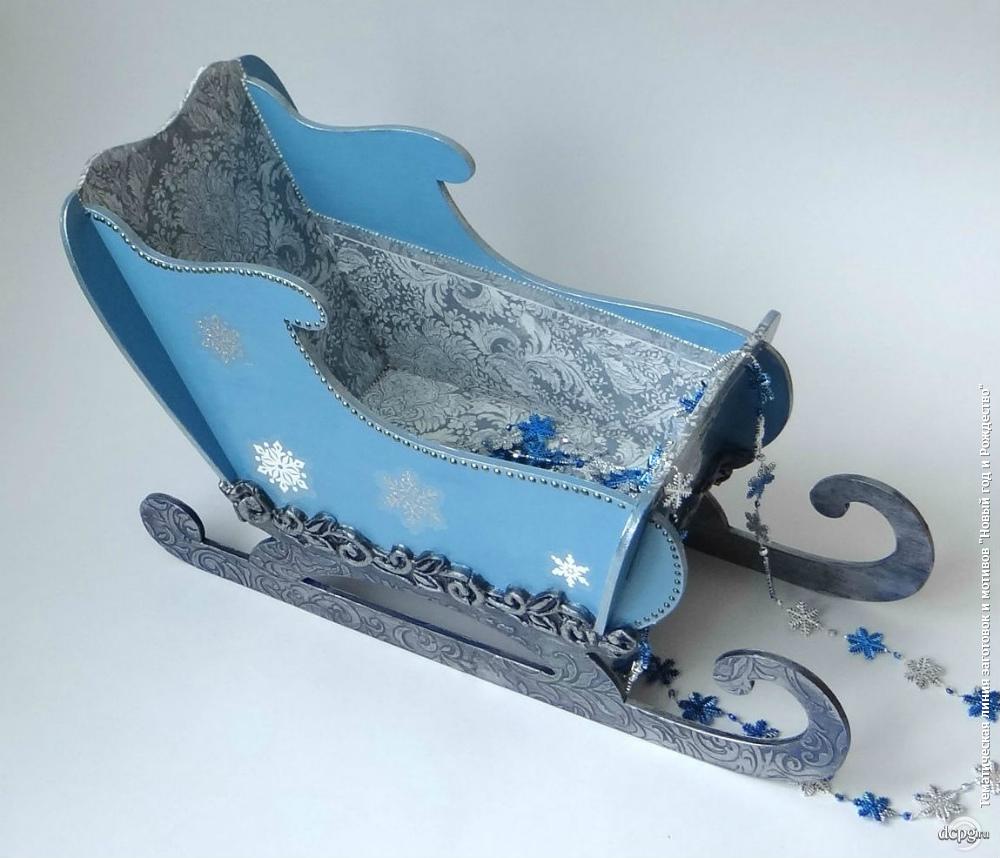 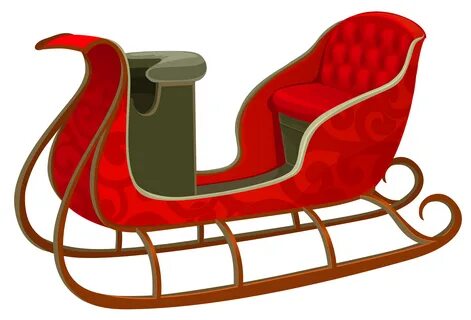 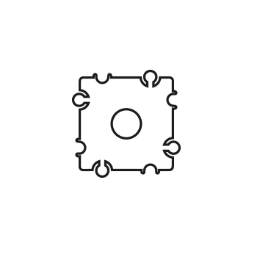 количество деталей: 1 квадрат 5 см. с дыркой, 4 прямоугольника с креплением, 10 квадратов 5см. с креплением, 1 остроугольный треугольник.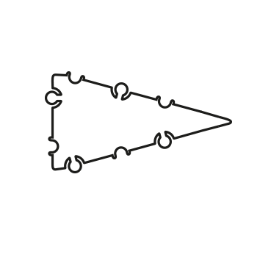 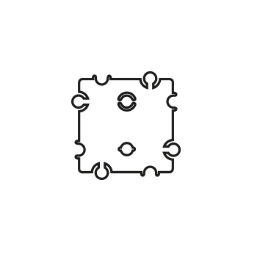 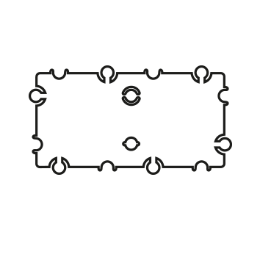 Количество деталей: 10 трапеций, 2 квадрата 5 см. с креплением.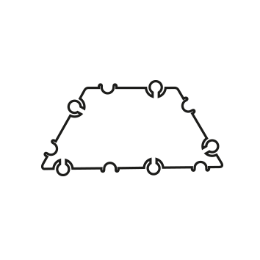 Этапы деятельностиДеятельность педагогаДеятельность детейМотивационно-побудительныйДетям предлагается отгадать загадкуЕлочка с игрушками,Клоуны с хлопушками.Веселится весь народ!Что за праздник? (Новый год).Воспитатель: мы все с нетерпением ждем замечательный праздник Новый год. Ребята, скажите кто главный герой праздника? Дети здороваются и пытаются отгадать загадку.Дети: дед Мороз.Организационно-поисковыйВоспитатель: правильно. У деда Мороза много дел. Чтобы раздать всем подарки, он должен успеть побывать в разных местах – в детских садах и школах, в больших городах и далеких маленьких деревнях. Давайте подумаем, какой вид транспорта лучше использовать деду Морозу (водный, наземный или воздушный).Воспитатель: назовите, какой наземный транспорт вы знаете.Воспитатель: на каком транспорте зимой Дед Мороз может развозить подарки для ребят?Воспитатель: Дед Мороз может использовать любой из этих транспортов, но все-таки, какой самый надежный транспорт для деда Мороза?Воспитатель: Почему?Воспитатель: Вы правы, сани - надежный транспорт, на них Дед Мороз проедет быстро и легко в любых условиях: по сугробам и по заснеженным дорогам. Я предлагаю вам сделать в подарок деду Морозу сани из ТИКО-конструктора.  Давайте вспомним, из каких основных частей состоят сани?Воспитатель: Сегодня вы сами придумаете и сконструируете чудо - сани из ТИКО-конструктора. Работать будете в парах, а, чтобы дело спорилось, нужно помогать друг другу, то есть договариваться о том, что вы будете конструировать вместе. Но прежде чем, приступить к работе в ТИКО-мастерской, нам нужно размяться.Физкультминутка «Зимушка-зима»Здравствуй Зимушка-зима!    (кланяемся)Что в подарок принесла?      (разводим руки в стороны)Белый снег пушистый,    (приседаем, проводим руками по воображаемому снегу)Иней серебристый      (встаём, поднимаем руки вверх)Лыжи, санки и коньки,  (имитируем движения лыжников и конькобежцев)И на ёлке огоньки!         (поднимаем руки вверх, крутим «фонарики»)Практическая работа детей.Дети строят сани в парах. Если возникают сложности, воспитатель помогает советом. По окончании работы, презентация своих построек.Дети: наземный.Дети: машина, автобус, троллейбус….Дети: Машина, самолёт, автобус, сани….Дети: Это сани.Дети: Машина и автобус не всегда пройдут по сугробам и занесенным снегом дорогам.Дети: У саней есть полозья, две стойки, поперечина, сиденье.Дети соглашаются.Ребята берут то количество деталей и тот цвет, которые нужны для саней.Рефлексивно-коррегирующийВоспитатель подходит к столам, на которых лежат готовые сани.Воспитатель: Ребята, какие Вы молодцы. Все справились с заданием, сани получились у вас разные и необычные. Вы работали дружно, помогали друг другу, думаю дед Мороз будет доволен подарками.Дети внимательно слушают слова воспитателя. Соглашаются.